ДЕПАРТАМЕНТ ОБРАЗОВАНИЯ БЕЛГОРОСДКОЙ ОБЛАСТИОБЛАСТНОЕ ГОСУДАРСТВЕННОЕ АВТОНОМНОЕ ОБЩЕОБРАЗОВАТЕЛЬНОЕ УЧРЕЖДЕНИЕ «ОБРАЗОВАТЕЛЬНЫЙ КОМПЛЕКС «АЛГОРИТМ УСПЕХА» БЕЛГОРОДСКОЙ ОБЛАСТИРЕГИОНАЛЬНЫЙ ЦЕНТР ВЫЯВЛЕНИЯ И ПОДДЕРЖКИ ОДАРЕННЫХ ДЕТЕЙ Межмуниципальное первенство по лёгкой атлетике, посвященном Дню ПобедыИтоговый протокол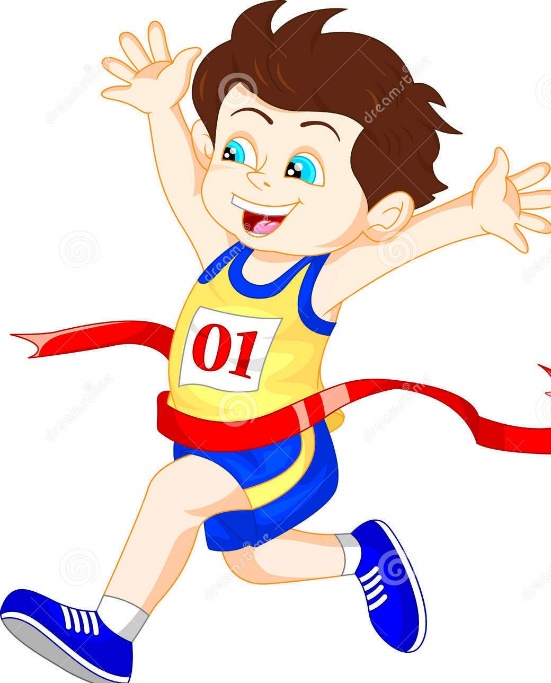 13 мая 2021 годапос. Дубовоестадиона ОГАОУ ОК «Алгоритм Успеха»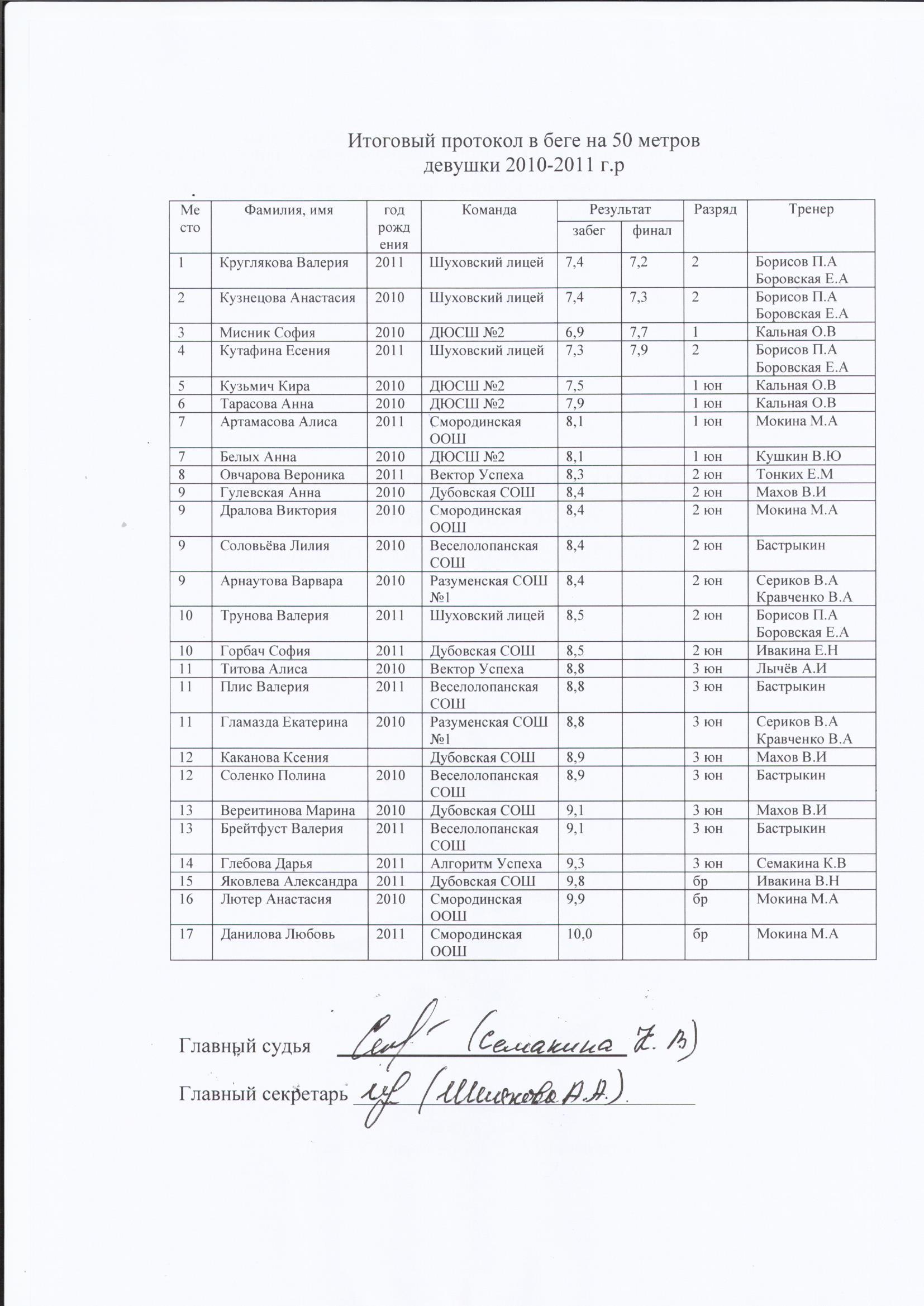 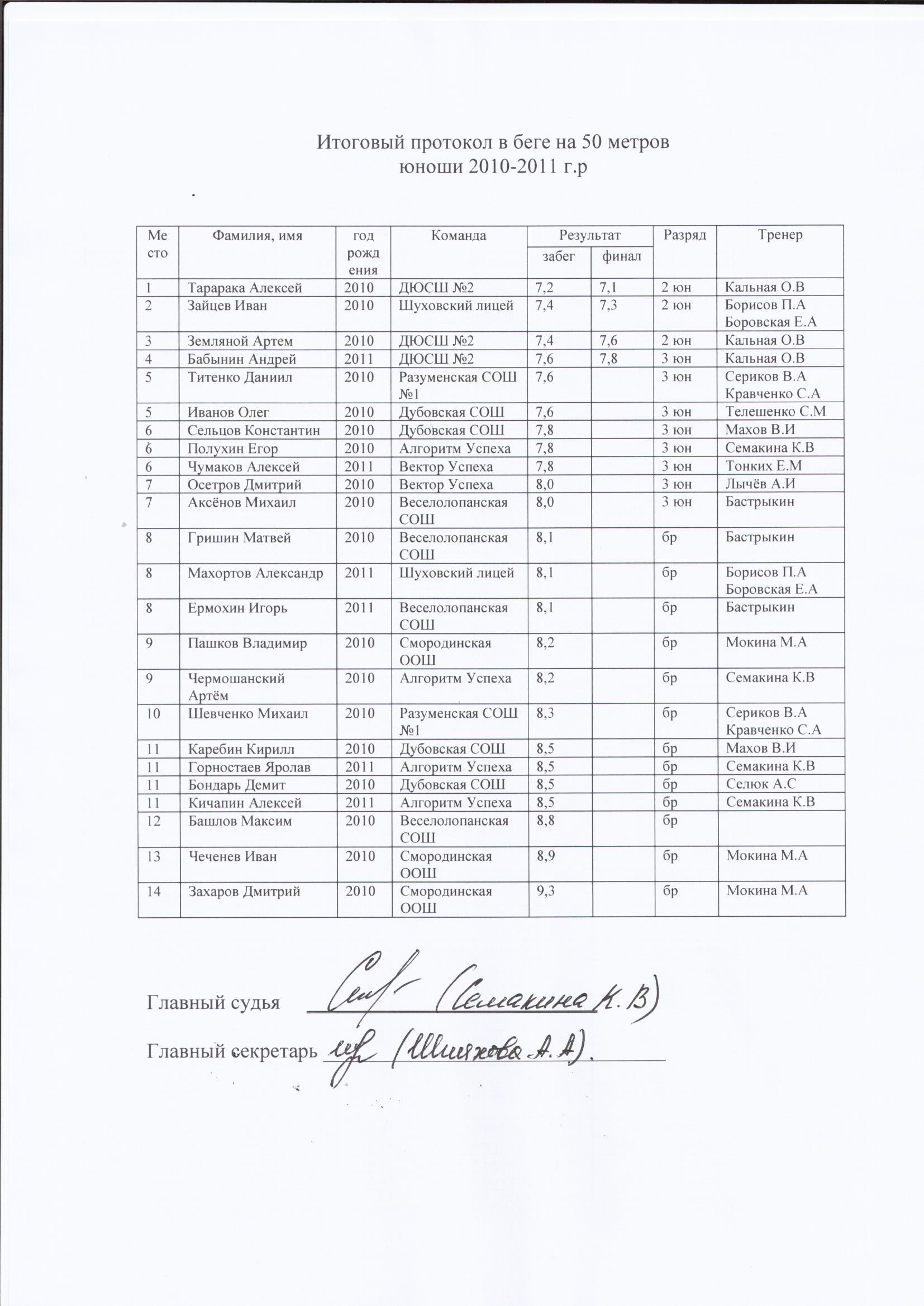 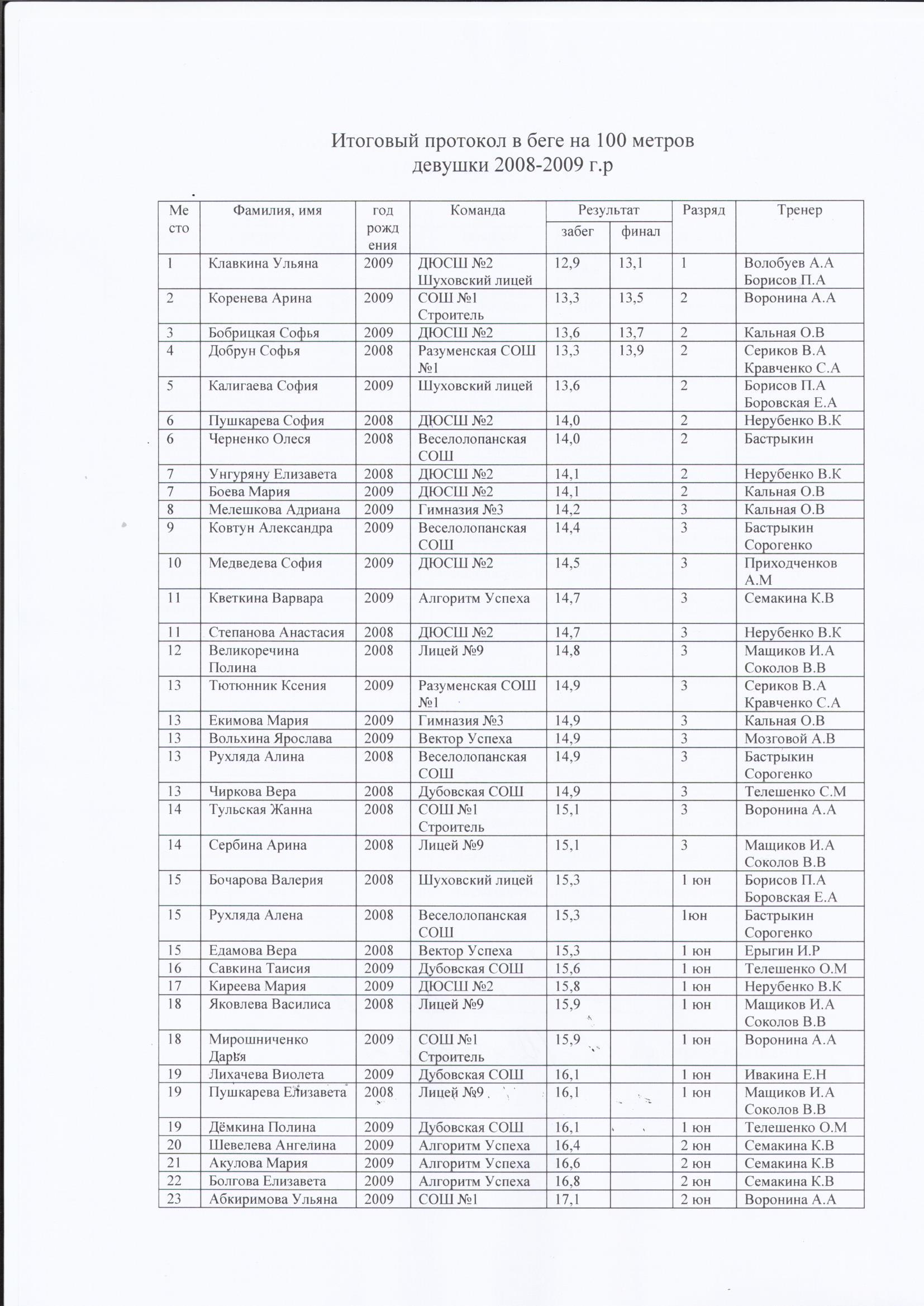 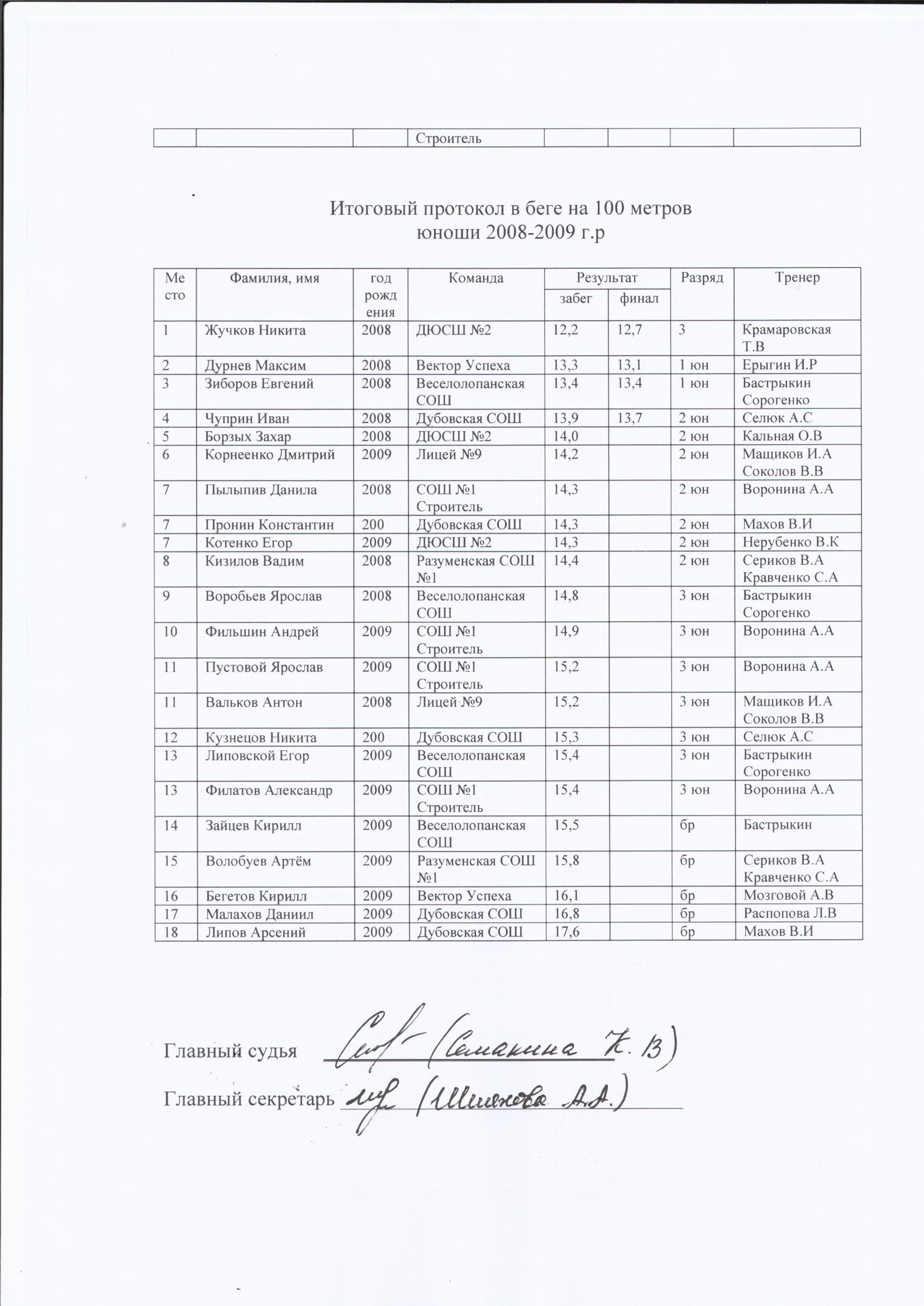 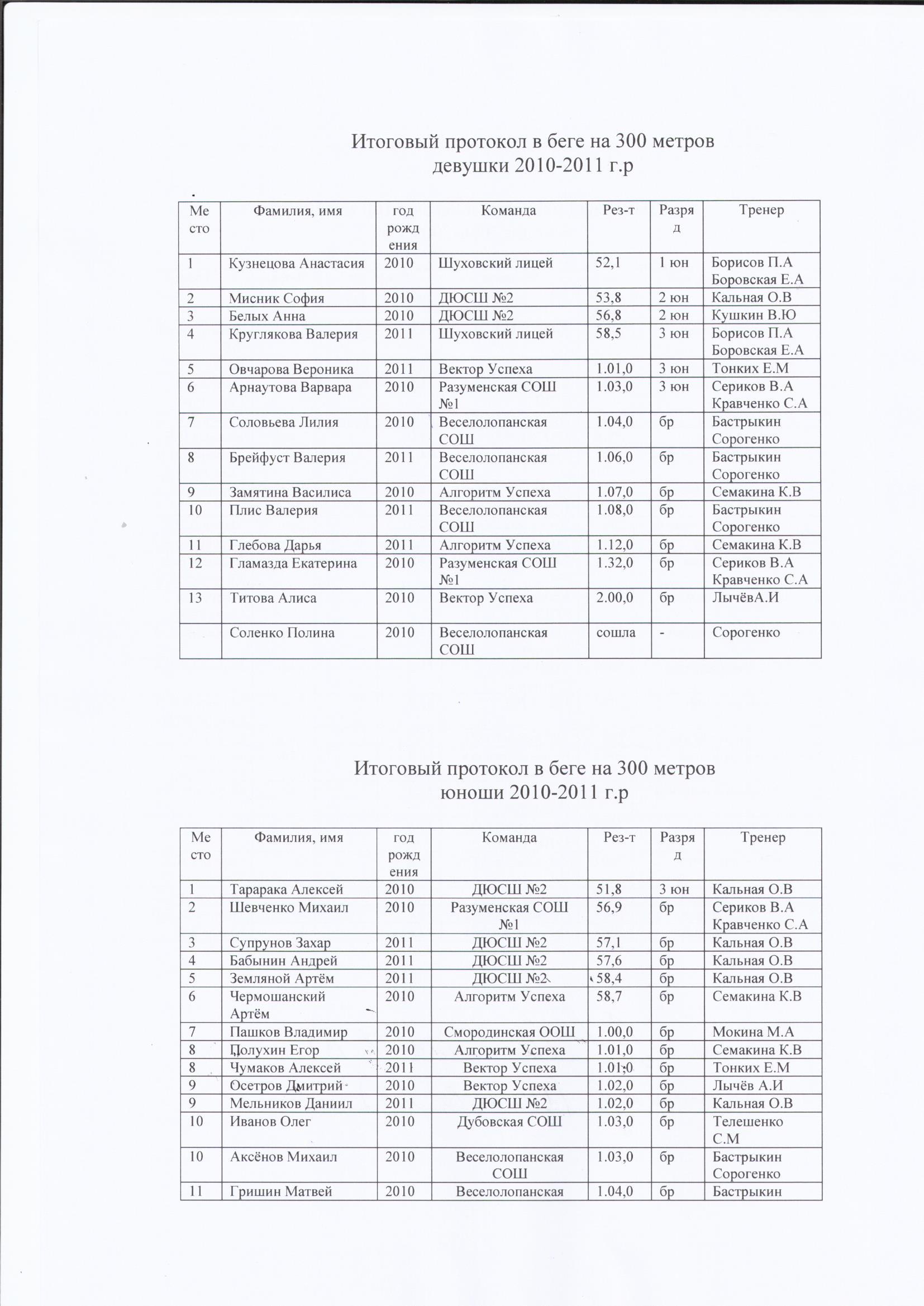 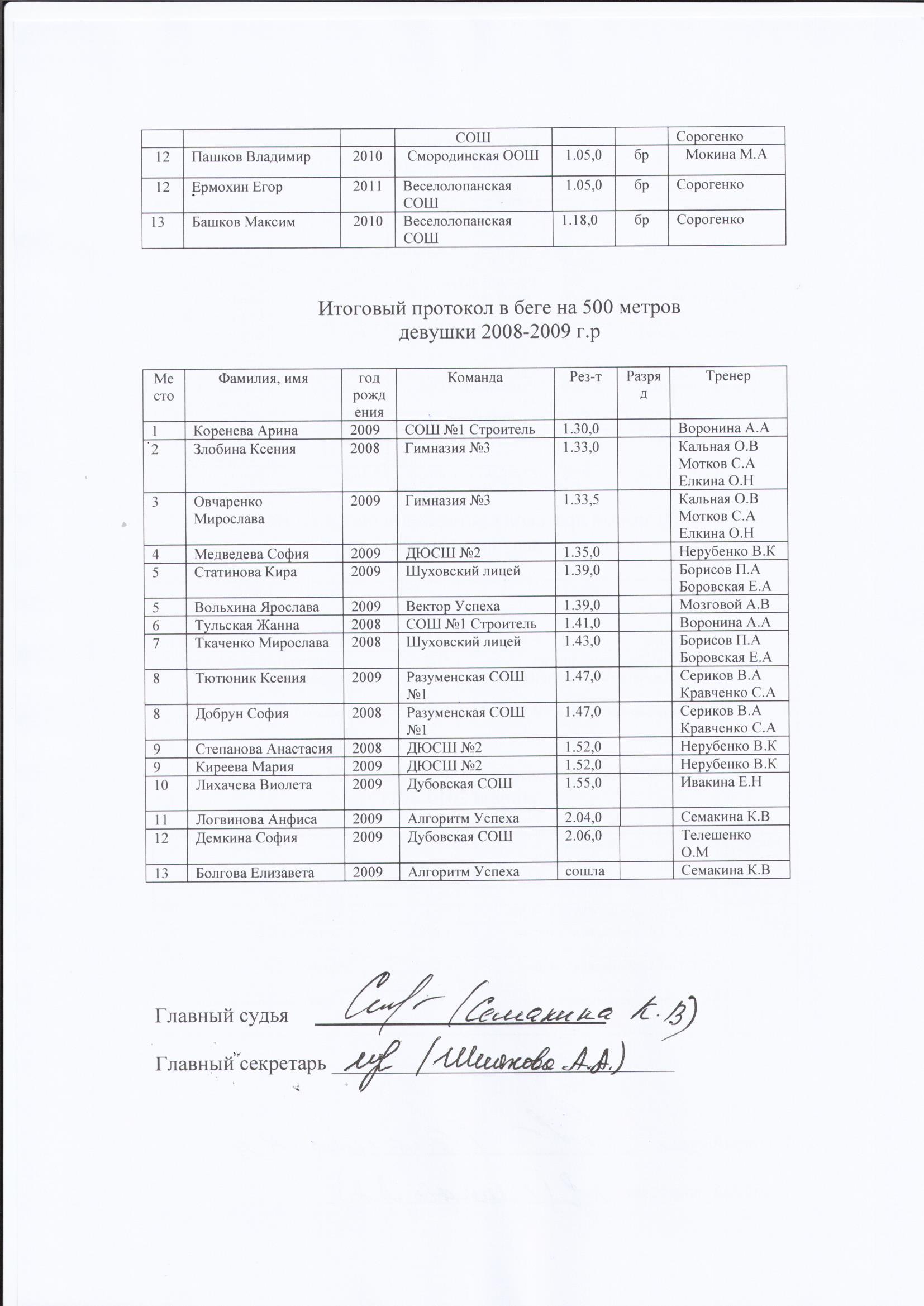 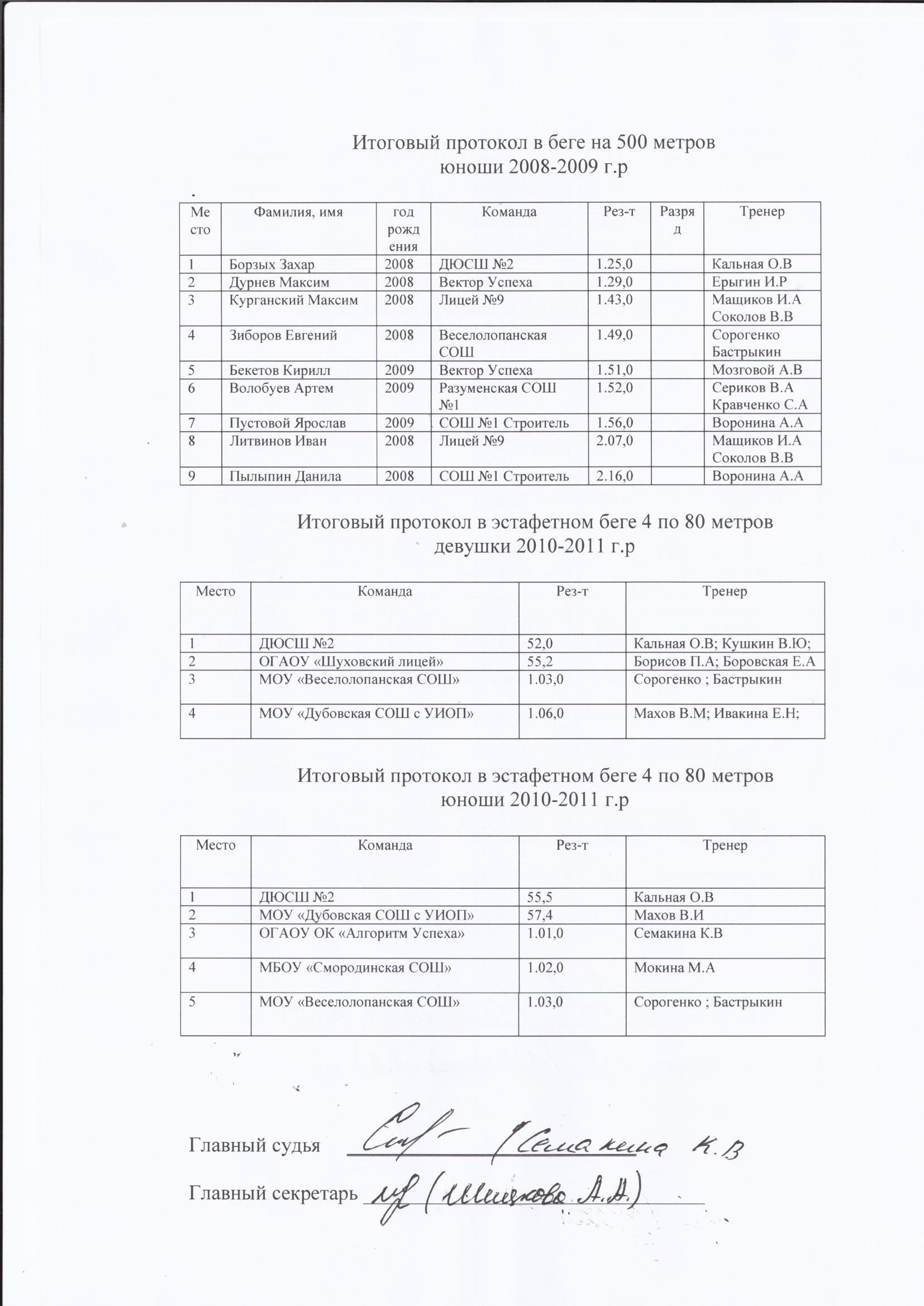 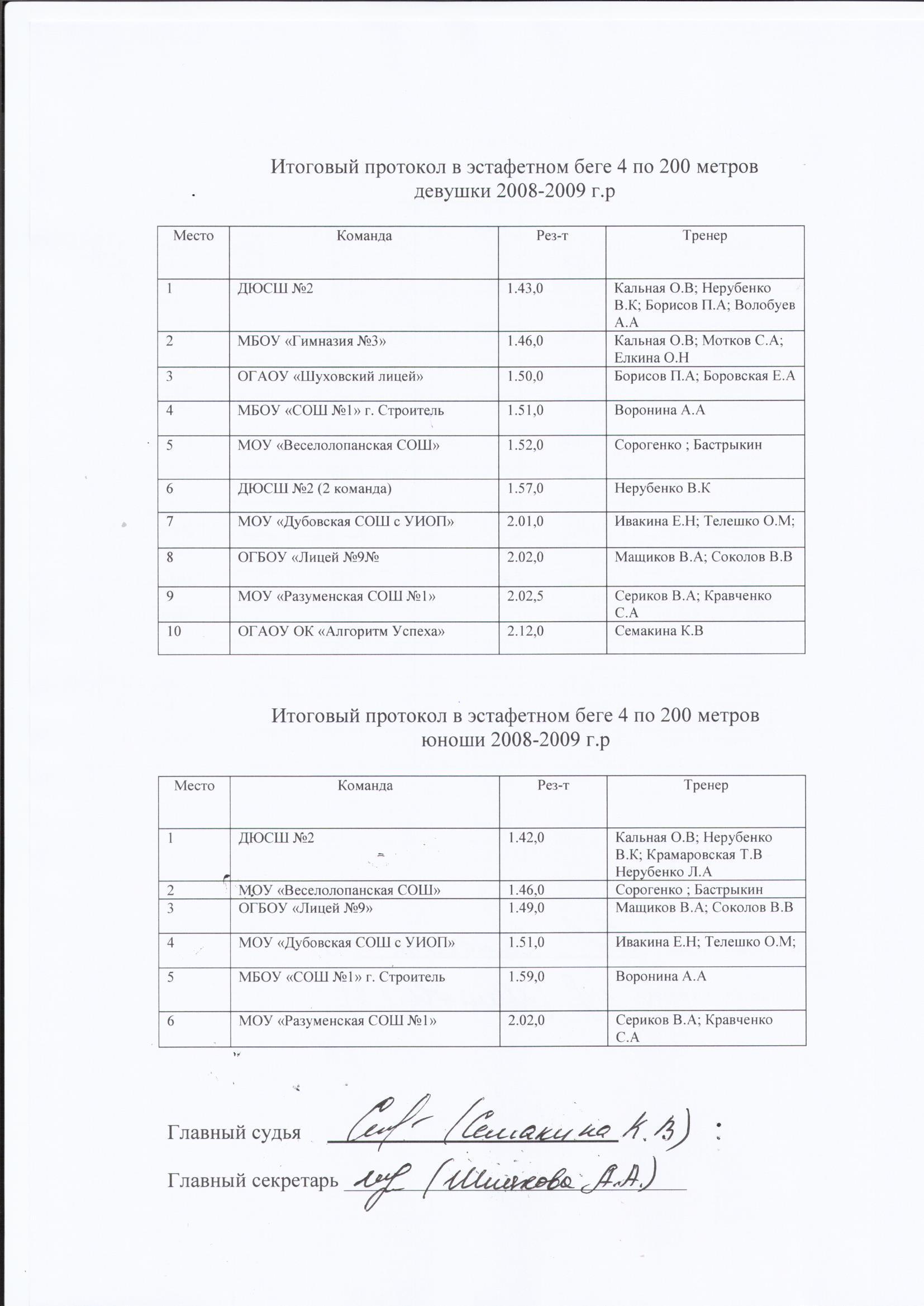 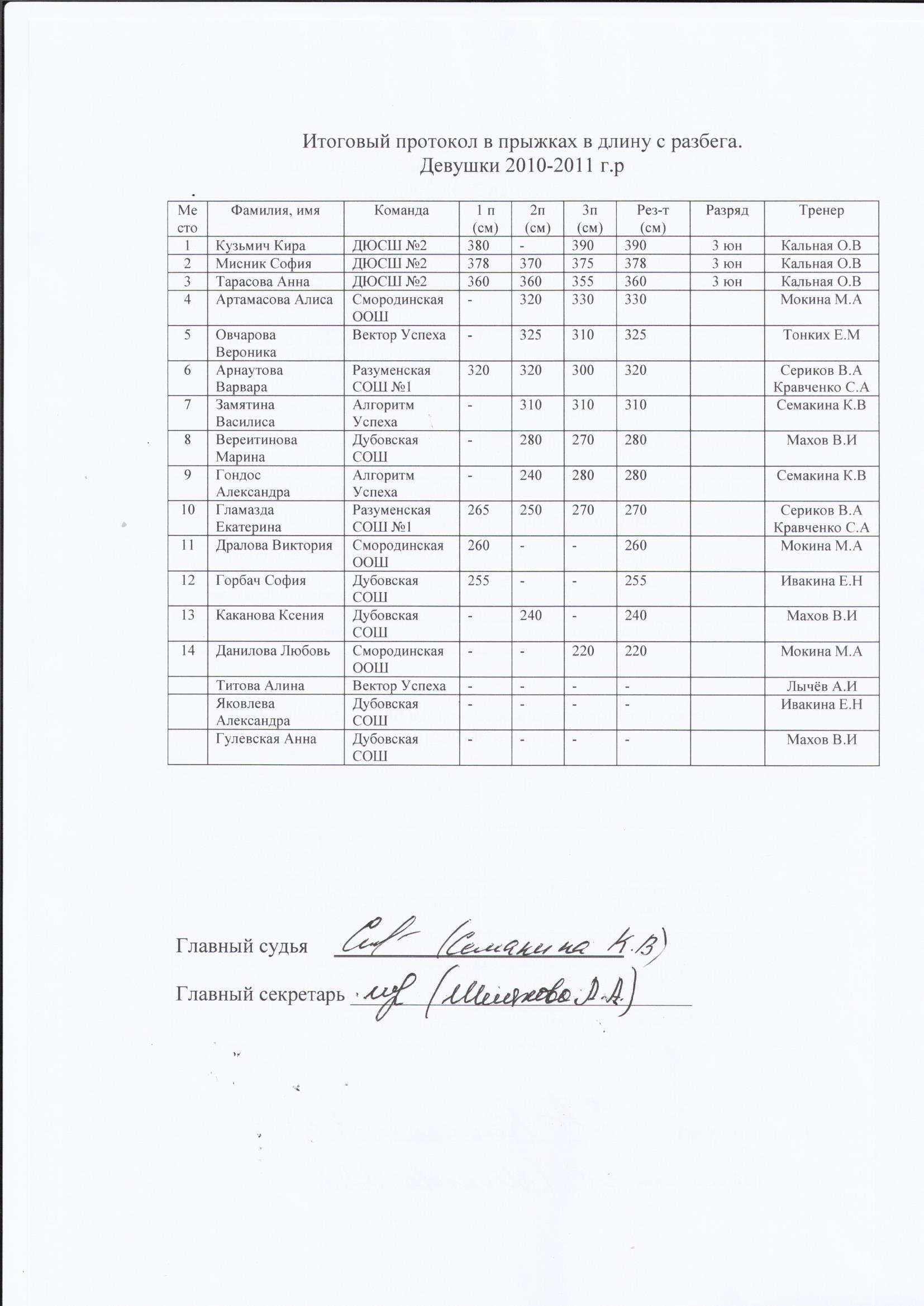 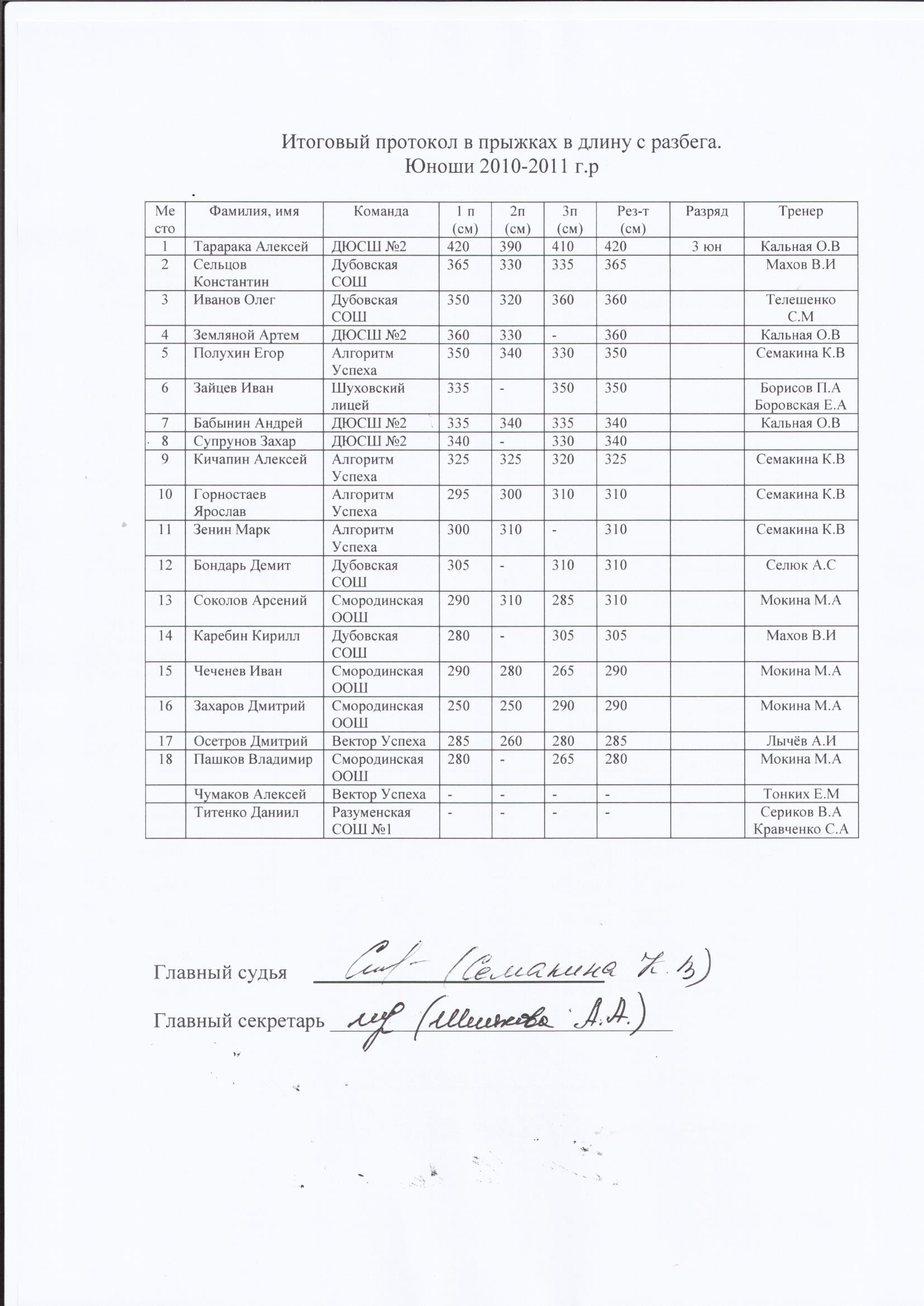 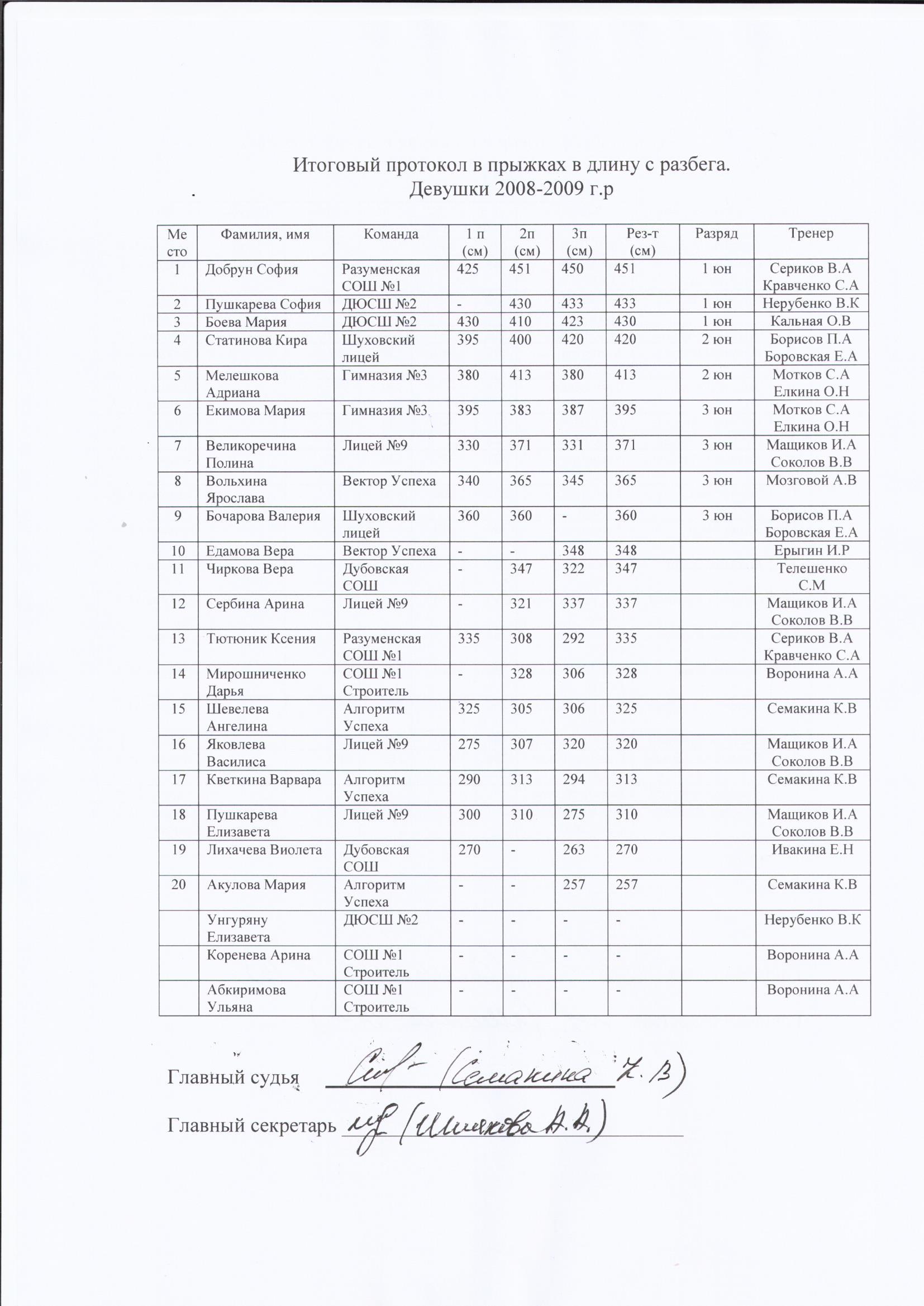 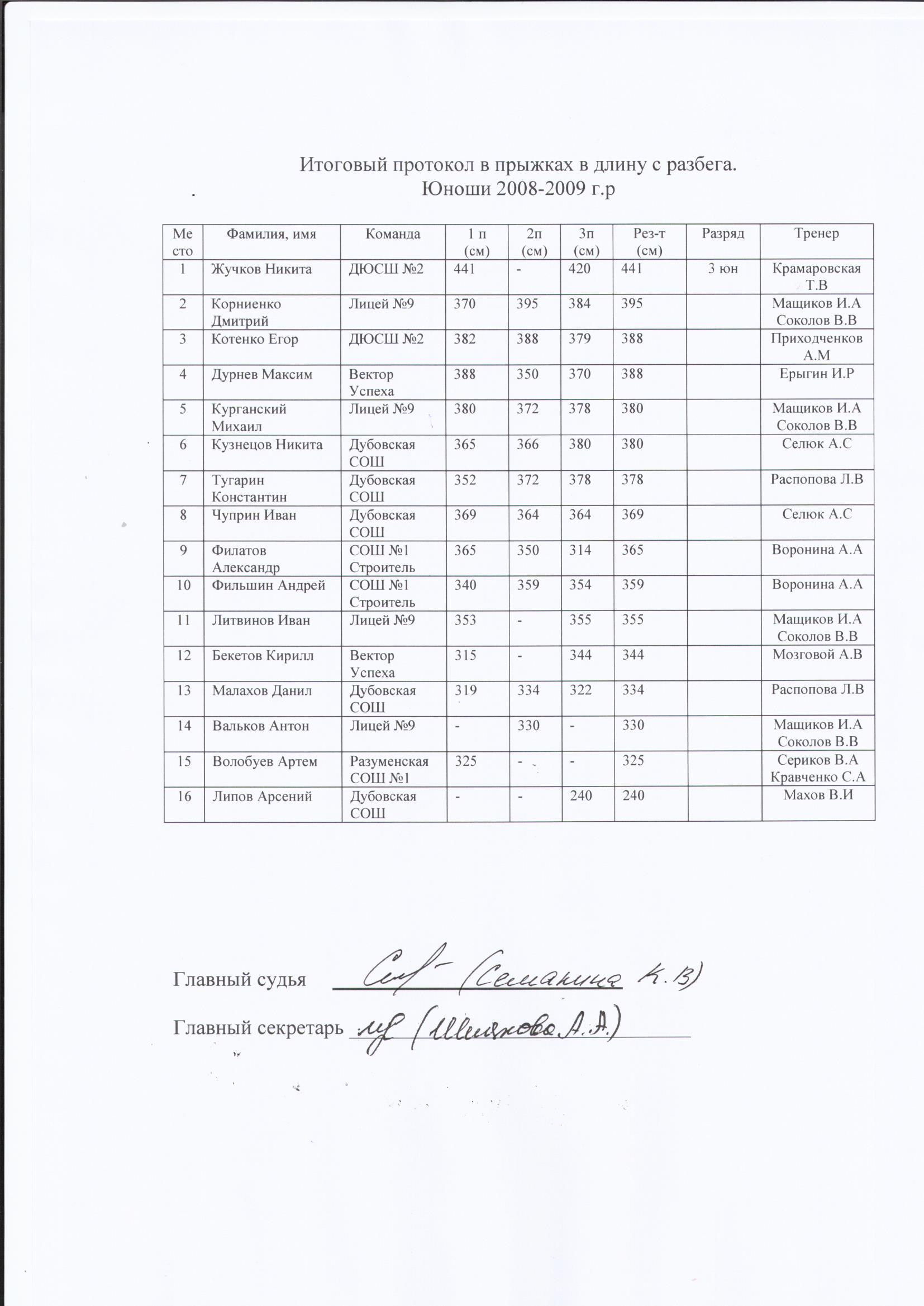 